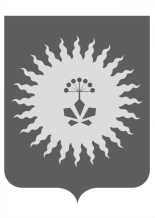 АДМИНИСТРАЦИЯАНУЧИНСКОГО МУНИЦИПАЛЬНОГО ОКРУГАПРИМОРСКОГО КРАЯП О С Т А Н О В Л Е Н И Е Об изменении состава антинаркотической комиссии  администрации Анучинского муниципального округа Приморского края, утвержденного постановлением администрации Анучинского муниципального округа от 26.03.2021 г № 261 «Об утверждении состава антинаркотической комиссии  администрации Анучинского муниципального округа Приморского края»  	В соответствии с Указом Президента Российской Федерации от 05.04.2016 г. № 156 «О совершенствовании государственного управления в сфере контроля за оборотом наркотических средств, психотропных веществ и их прекурсоров и в сфере миграции», Федеральным  законом от 08.01.1998 N 3-ФЗ "О наркотических средствах и психотропных веществах", Законом Приморского края от 09.04.2007 г. № 53-КЗ «О профилактике незаконного потребления незаконного потребления наркотических средств и психотропных веществ, наркомании на территории Приморского края», Уставом Анучинского муниципального округа Приморского края, администрация Анучинского муниципального округа Приморского краяПОСТАНОВЛЯЕТ: 1.Внести изменения в состав антинаркотической комиссии администрации Анучинского округа Приморского края, утвержденного постановлением администрации Анучинского муниципального округа от 26.03.2021 г № 261 «Об утверждении состава антинаркотической комиссии  администрации Анучинского муниципального округа Приморского края», изложив его в новой редакции (прилагается).     2.Общему отделу администрации Анучинского муниципального округа (Бурдейная С.В.) разместить на официальном сайте администрации Анучинского муниципального округа Приморского края в информационно- телекоммуникационной сети «Интернет».   3.Контроль за исполнением настоящего постановления возложить на первого заместителя главы администрации Анучинского муниципального округа А.Я. Янчука.Глава Анучинскогомуниципального округа                                                              С.А.ПонуровскийПриложение № 1    УТВЕРЖДЕН  Постановлением администрации 						                Анучинского муниципального округа       Приморского края      от «15» марта 2023г. № 207Состав антинаркотической комиссии Анучинского муниципального округа Приморского края Понуровский Сергей Алексеевич - глава администрации Анучинского муниципального округа, председатель антинаркотической комиссии; Дулов Константин Рудольфович – начальник МО МВД России «Арсеньевский, заместитель председателя антинаркотической комиссии (по согласованию); Янчук Андрей Яковлевич – первый заместитель главы администрации Анучинского муниципального округа, заместитель председателя антинаркотической комиссии;Потанина Лариса Владимировна – ответственный секретарь КДН и ЗП при администрации Анучинского муниципального округа, секретарь антинаркотической комиссии;Суляндзига Марина Валерьевна – и.о. начальника казенного учреждения «Муниципальный орган управления образованием Анучинского муниципального округа Приморского края»;Абрамова Татьяна Викторовна – заместитель начальника отделения полиции №11 МО МВД России «Арсеньевский», (по согласованию);Мартынова Галина Васильевна – начальник сельскохозяйственного отдела ФЭУ администрации АМО;Пашовкина Наталья Ивановна – главный врач КГБУЗ «Анучинская ЦРБ»  (по согласованию);Пчелин Георгий Владимирович – заместитель начальника отдела по контролю за оборотом наркотиков МО МВД России «Арсеньевский» (по согласованию);Глебова Юлия Юрьевна – специалист эксперт отдела ОНК МО МВД России «Арсеньевский» (по согласованию);Арбузов Сергей Александрович – и.о. начальник филиала по Анучинскому району ФКУ УИИ ГУФСИН России по Приморскому краю (по согласованию);Ведерникова Ольга Викторовна – начальник отдела социального  развития администрации Анучинского муниципального округаГлушко Елена Николаевна -  главный специалист правового отдела администрации Анучинского муниципального округа;Соловьева Валентина Владимировна – начальник отдела по Анучинскому муниципальному району отделения по Арсеньевскому городскому округу КГКУ «Центр социальной поддержки населения ПК (по согласованию);Ветрова Людмила Константиновна – врач психиатр – нарколог КГБУЗ  «Анучинская ЦРБ» (по согласованию);Доброхотова Светлана Фёдоровна, начальник отделения КГКУ «Приморский центр занятости населения» в г. Арсеньев и Анучинском районе (по согласованию);Таран Светлана Нестеровна начальник Анучинского территориального отдела управления по работе с территориями Анучинского муниципального округа;Сивоконь Зинаида Мингадировна - начальник Виноградовского территориального отдела управления по работе с территориями Анучинского муниципального округа;Самойленко Андрей Михайлович - начальник Гражданского территориального отдела управления по работе с территориями Анучинского муниципального округа;Марчук Елена Анатольевна - начальник Чернышевского территориального отдела управления по работе с территориями Анучинского муниципального округа.15.03.23г с. Анучино№207